                                        проект                                              		   
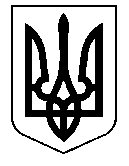 УКРАЇНАНОСІВСЬКА  МІСЬКА  РАДАНОСІВСЬКОГО  РАЙОНУ ЧЕРНІГІВСЬКОЇ  ОБЛАСТІВИКОНАВЧИЙ  КОМІТЕТР І Ш Е Н Н Я12 березня 2019 року           	        м. Носівка	   	          	             № Про затвердження  заходів на виконання  рішення ДНПК при Носівській РДА	Керуючись статтею 33 Закону України „Про місцеве самоврядування в Україні”, враховуючи рішення Державної надзвичайної протиепізоотичної комісії при Носівській райдержадміністрації (протокол №01 від 27.02.2019 року), виконавчий комітет міської ради  в и р і ш и в:Затвердити заходи на виконання  рішення Державної надзвичайної протиепізоотичної комісії при Носівській районній державній адміністрації  (додаються). Відповідальним виконавцям забезпечити виконання даного рішення в повному обсязі.Старостам (Бруй Т.М., Вовкогон М.М., Гаврилко О.В.) довести дане рішення до відома жителів старостатів шляхом оприлюднення на інформаційних стендах в населених пунктах міської ради.Контроль за виконання даного рішення покласти на виконавчий комітет міської ради.       Міський голова                                                            В. ІГНАТЧЕНКО Додатокдо рішення виконавчого комітетувід 12.03.2019 р.   № __Заходи на виконання  рішення  Державної  надзвичайної  протиепізоотичної комісії  при  Носівській  районній  державній  адміністрації  Керуючий справами виконавчого комітету міської ради                                                            І. ВЛАСЕНКО№п/пЗаходи  Відповідальні  1Здійснювати контроль за проведенням заходів щодо недопущення перевезення живих тварин, сировини та продукції тваринного походження без супровідних документів.Виконавчий комітет, старости2Привести існуючі місця захоронення тварин до вимог наказу Державного комітету ветеринарної медицини України від 27.10.2008 р. № 232 «Про затвердження Правил облаштування і утримання діючих (існуючих) худобомогильників та біометричних ям для захоронення трупів тварин  в населених пунктах  України».КП «Носівка  -Комунальник» Носівської міської ради,старости3Відповідно до вимог чинного законодавства, при застосуванні засобів захисту рослин для обробки медоносних рослин, не пізніше ніж за три доби сприяти попередженню населення (пасічників) про початок обробки, назву препарату, ступінь і строк дії токсичного препарату.Виконавчий комітет міської ради,старости4Вживати заходи щодо припинення діяльності стихійних ринків і припинення торгівлі та реалізації живих тварин і сировини з них в місцях, де торгівля заборонена.Відділ житлово- комунального господарства та благоустрою виконавчого апарату міської ради, старости5Проводити роботу щодо зменшення кількості бродячих котів та собак в населених пунктах громади. КП «Носівка  -Комунальник» Носівської міської ради6Довести до відома населення  інформацію про  необхідність проведення реєстрації та паспортизації наявних пасік в Носівській районній державній лікарні ветеринарної медицини.  Виконавчий комітет міської ради,старости7Забезпечити своєчасне та ефективне виконання рішень Державних надзвичайних протиепізоотичних  комісій всіх рівнів.Виконавчий комітет міської ради